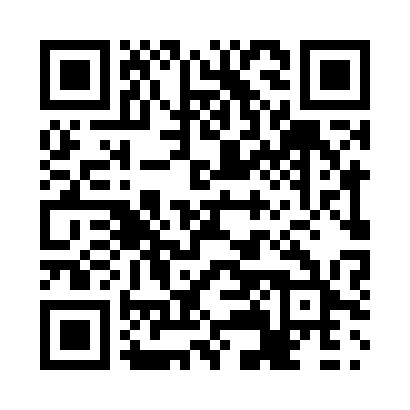 Prayer times for St. Edouard, Alberta, CanadaMon 1 Jul 2024 - Wed 31 Jul 2024High Latitude Method: Angle Based RulePrayer Calculation Method: Islamic Society of North AmericaAsar Calculation Method: HanafiPrayer times provided by https://www.salahtimes.comDateDayFajrSunriseDhuhrAsrMaghribIsha1Mon3:134:571:297:109:5911:442Tue3:134:581:297:109:5911:443Wed3:144:591:297:109:5811:434Thu3:145:001:297:109:5811:435Fri3:155:011:297:109:5711:436Sat3:165:021:297:099:5611:437Sun3:165:031:307:099:5611:428Mon3:175:041:307:099:5511:429Tue3:175:051:307:089:5411:4210Wed3:185:061:307:089:5311:4111Thu3:195:081:307:089:5211:4112Fri3:195:091:307:079:5111:4013Sat3:205:101:307:079:5011:4014Sun3:215:121:307:069:4911:3915Mon3:225:131:317:059:4811:3916Tue3:225:141:317:059:4611:3817Wed3:235:161:317:049:4511:3818Thu3:245:171:317:049:4411:3719Fri3:255:181:317:039:4311:3720Sat3:255:201:317:029:4111:3621Sun3:265:211:317:019:4011:3522Mon3:275:231:317:019:3811:3423Tue3:285:251:317:009:3711:3424Wed3:285:261:316:599:3511:3325Thu3:295:281:316:589:3411:3226Fri3:305:291:316:579:3211:3127Sat3:315:311:316:569:3011:3028Sun3:325:331:316:559:2911:3029Mon3:325:341:316:549:2711:2930Tue3:335:361:316:539:2511:2831Wed3:345:381:316:529:2311:27